2018-19 Membership Enrollment in the S.E. Gross PTO___________________________________________________________________________Membership Gifts will be available for pick-up at our monthly PTO Meetings, or as requested.Please return this form to the school office with payment.Checks made PAYABLE TO:  S.E. Gross School PTO -or- Pay Online at www.myschoolbucks.com-or- Get Free VENMO App and Pay to: SEGrossPTOTHANK YOU for supporting our PTO!8/17/16MEMBERSHIP REQUEST FORM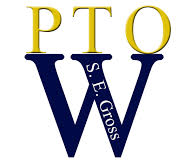 MEMBERSHIP REQUEST FORMParent/Guardian Name(s):Parent/Guardian Name(s):Parent/Guardian Name(s):Parent/Guardian Name(s):E-mail:E-mail:Membership OptionsMembership OptionsName of Student(s)Name of Student(s)Name of Student(s)Name of Student(s)Name of Student(s)GradeSpirit Level ▪ $15Blue Level ▪ $30Gold Level ▪ $50Warrior Level ▪ $100Additional DonationMEMBERGIFTSSpirit ▪Blue ▪ Gold ▪Warrior ▪Spirit ▪Blue ▪ Gold ▪Warrior ▪School DirectorySchool Directory + DecalSchool Directory + Decal + MagnetSchool Directory + Decal + Magnet + Cinch BagSchool DirectorySchool Directory + DecalSchool Directory + Decal + MagnetSchool Directory + Decal + Magnet + Cinch BagSchool DirectorySchool Directory + DecalSchool Directory + Decal + MagnetSchool Directory + Decal + Magnet + Cinch BagSchool DirectorySchool Directory + DecalSchool Directory + Decal + MagnetSchool Directory + Decal + Magnet + Cinch BagAdditional DonationMEMBERGIFTSSpirit ▪Blue ▪ Gold ▪Warrior ▪Spirit ▪Blue ▪ Gold ▪Warrior ▪School DirectorySchool Directory + DecalSchool Directory + Decal + MagnetSchool Directory + Decal + Magnet + Cinch BagSchool DirectorySchool Directory + DecalSchool Directory + Decal + MagnetSchool Directory + Decal + Magnet + Cinch BagSchool DirectorySchool Directory + DecalSchool Directory + Decal + MagnetSchool Directory + Decal + Magnet + Cinch BagSchool DirectorySchool Directory + DecalSchool Directory + Decal + MagnetSchool Directory + Decal + Magnet + Cinch BagMEMBERGIFTSSpirit ▪Blue ▪ Gold ▪Warrior ▪Spirit ▪Blue ▪ Gold ▪Warrior ▪School DirectorySchool Directory + DecalSchool Directory + Decal + MagnetSchool Directory + Decal + Magnet + Cinch BagSchool DirectorySchool Directory + DecalSchool Directory + Decal + MagnetSchool Directory + Decal + Magnet + Cinch BagSchool DirectorySchool Directory + DecalSchool Directory + Decal + MagnetSchool Directory + Decal + Magnet + Cinch BagSchool DirectorySchool Directory + DecalSchool Directory + Decal + MagnetSchool Directory + Decal + Magnet + Cinch BagTOTAL DONATION:MEMBERGIFTSSpirit ▪Blue ▪ Gold ▪Warrior ▪Spirit ▪Blue ▪ Gold ▪Warrior ▪School DirectorySchool Directory + DecalSchool Directory + Decal + MagnetSchool Directory + Decal + Magnet + Cinch BagSchool DirectorySchool Directory + DecalSchool Directory + Decal + MagnetSchool Directory + Decal + Magnet + Cinch BagSchool DirectorySchool Directory + DecalSchool Directory + Decal + MagnetSchool Directory + Decal + Magnet + Cinch BagSchool DirectorySchool Directory + DecalSchool Directory + Decal + MagnetSchool Directory + Decal + Magnet + Cinch BagAll contributions are considered a charitable donation and are Tax Deductible under Section 501(c)(3).All contributions are considered a charitable donation and are Tax Deductible under Section 501(c)(3).Volunteer OpportunitiesPlease check all that are of interest.  Descriptions can be found on the PTO website at www.segrosspto.orgBarnes & NobleSpring Fling – All Grades     ▪ 12-7-18     ▪ 4-18-19Book FairTeacher/Staff Appreciation Week     ▪ Late Feb – 1 Night / 3 Day Event     ▪ 5-4-19 thru 5-8-19Box Tops for EducationTrivia Challenge Night     ▪ One Fall Submittal     ▪ 3-9-19Business Benefits8th Grade Breakfast     ▪ TBD – Yearlong     ▪ TBD – Mid MayFlying High Gym8th Grade Dinner/Dance     ▪ 8-31-18; 2-2-19; 5-10-19     ▪ 5-17-19Halloween Party – All Grades8th Grade Graduation Reception     ▪ 10-26-18     ▪ TBD – Graduation DayMembership8th Grade T-Shirt Sale     ▪ TBD – Yearlong     ▪ Jan thru MarColor Run EventOther Event Suggestion(s):     ▪ 4-13-19Snowflake Dance – 7th & 8th GradeOther:      ▪ 1-25-19